GUÍA DE CIENCIA   ¿Qué necesito saber?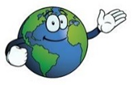 Entonces Identificamos cuando: traemos a la memoria imágenes y experiencias, definiciones o conceptos previamente aprendidos que se relacionan con la situación presentada El Sistema SolarRecordemos  Un sistema planetario es un conjunto formado por los siguientes elementos: una estrella central; uno a más planetas que orbitan alrededor de la misma; los satélites que giran alrededor de los planetas; los asteroides y los cometas.    Los sistemas planetarios, como el Sistema Solar, se originan a partir de una nube de gas y polvo en forma de disco que se encuentra en rotación alrededor de una estrella. Por efecto de la gravedad, la materia se va concentrando y, a lo largo de millones de años, da lugar a planetas, satélites, cometas y asteroides.En la actualidad se conocen más de cien sistemas planetarios, aunque muchos de ellos presentan un solo planeta. El sistema solar es nuestro sistema planetario, y se encuentra en la Vía Láctea.Definiciones importantes para tener en cuenta: 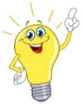 Lee y observa el siguiente cuadro para que puedas desarrollar las actividades dadas Distancia en relación al Sol y tamaño de los planetas El orden de los planetas es el siguiente: según distancia al Sol y tamaño Planetas interiores y planetas exterioresSegún la distancia a la que se encuentran del Sol, los clasificamos en:- Planetas interiores: También llamados terrestres o rocosos: Son los cuatro planetas más cercanos al Sol, se encuentran al centro del sistema solar: Mercurio, Venus, Tierra, Marte. Están formados por roca y metal y tienen un tamaño pequeño en relación a los demás.- Planetas exteriores: También llamados gigantes o gaseosos: Son los cuatro siguientes: Júpiter, Saturno, Urano y Neptuno. Están todos formados principalmente de gas y poseen un gran tamaño.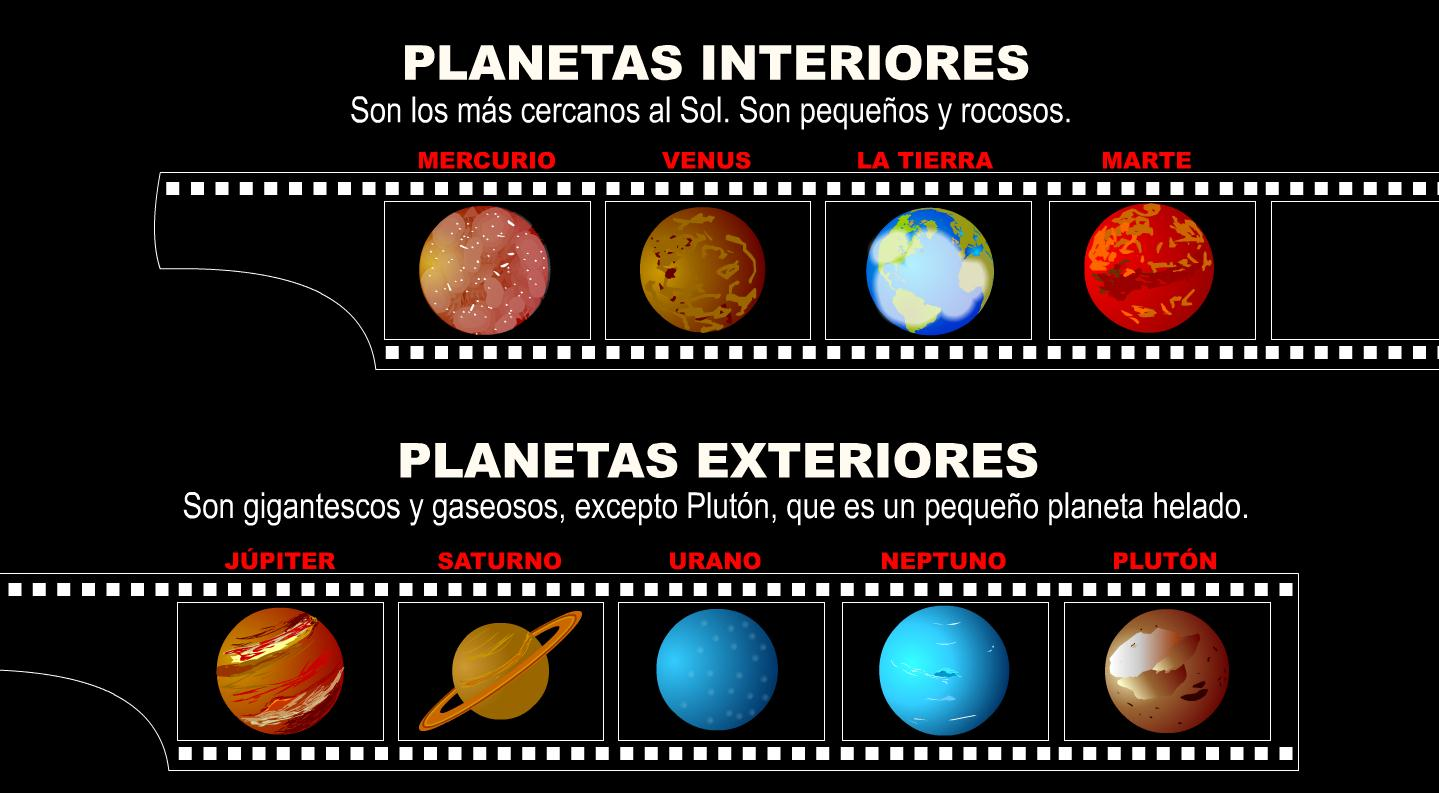 I.- Actividad lee y observa con atención el cuadro presentado y ordena enumerando los planetas del 1 al 8 según su ubicación y cercanía en relación al sol guíate por el ejemplo y la información dada en la guía.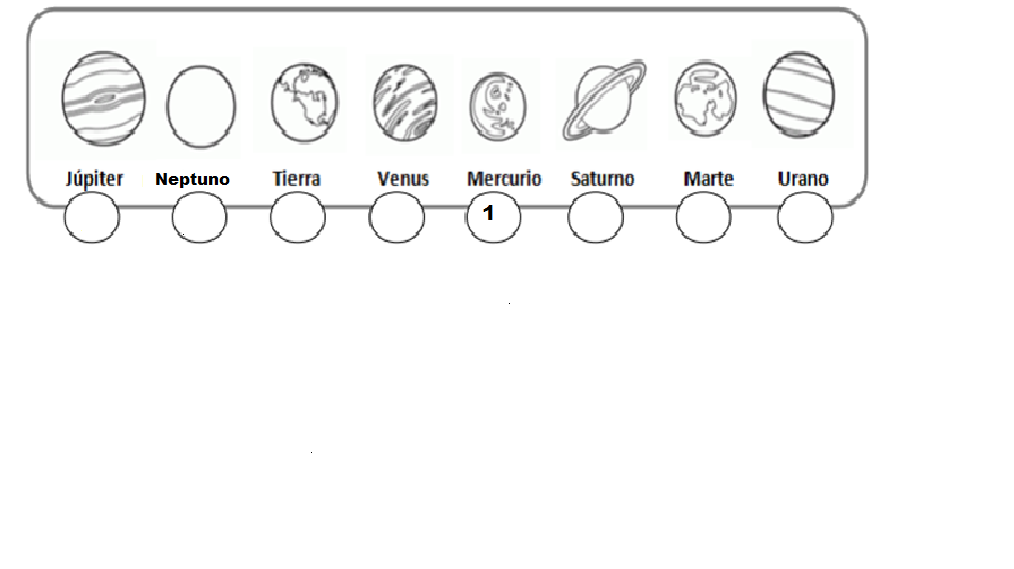 ordena enumerando los planetas del 1 al 8 según su tamaño, del más pequeño al más grande guíate por el ejemplo y por la información entregada en la guía.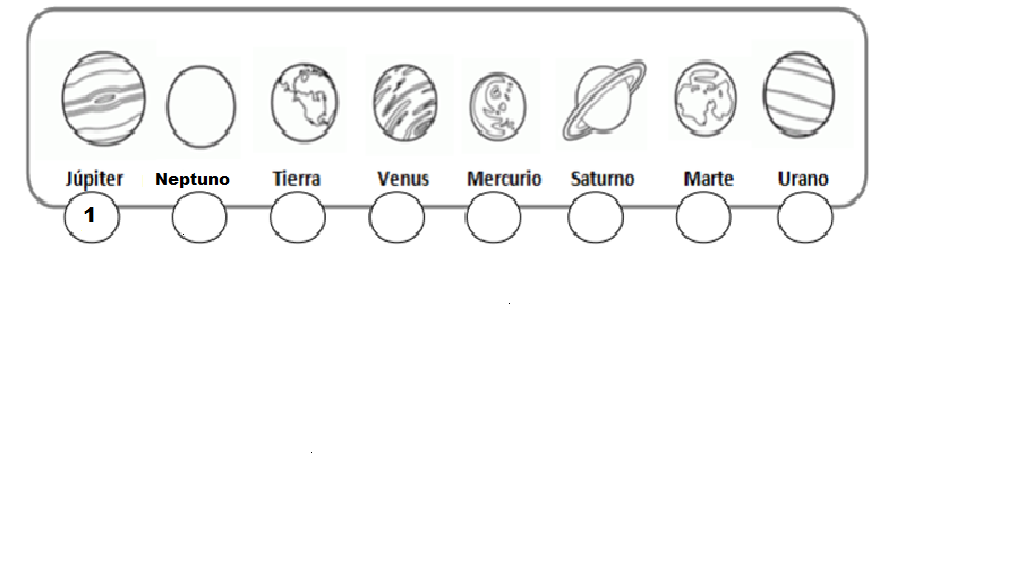 II.- Escribe en orden los planetas rocosos y gaseosos en la siguiente tabla guíate por la ilustración anterior presentada guíate por el ejemplo. III.- Representa por medio de un dibuja cuerpos menores del sistema solar luna, asteroide y cometa IV: Responde:¿Qué planeta está más cerca de la Tierra?____________________________¿Qué planeta está más lejos de la Tierra?____________________________Para reflexionar ¿Para qué me sirve identificar? Mencione dos razones ______________________________________________________________________________________________________________________________________________¿Por qué crees que es importante conocer e identificar los componentes de nuestro sistema solar? Menciona al menos dos razones _____________________________________________________________________________________________________________________________________________________________________________________________________________________autoevaluación o Reflexión personal sobre la actividad:1.- ¿Qué fue lo más difícil de este trabajo? ¿Por qué?_____________________________________________________________________________________________________________________________________________________________________________________________________________________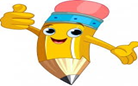 Nombre:Curso: 3°A   Fecha: semana N° 8¿QUÉ APRENDEREMOS?¿QUÉ APRENDEREMOS?¿QUÉ APRENDEREMOS?Objetivo (s):   Describir las características de algunos de los componentes del Sistema Solar (Sol, planetas, lunas, cometas y asteroides) en relación con su tamaño, localización, apariencia y distancia relativa a la Tierra, entre otros OA 11 Objetivo (s):   Describir las características de algunos de los componentes del Sistema Solar (Sol, planetas, lunas, cometas y asteroides) en relación con su tamaño, localización, apariencia y distancia relativa a la Tierra, entre otros OA 11 Objetivo (s):   Describir las características de algunos de los componentes del Sistema Solar (Sol, planetas, lunas, cometas y asteroides) en relación con su tamaño, localización, apariencia y distancia relativa a la Tierra, entre otros OA 11 Contenidos:  Sistema solar Contenidos:  Sistema solar Contenidos:  Sistema solar Objetivo de la semana: Identificar los componentes del sistema solar, ordenándolos según tamaño y ubicación en relación al Sol, ilustrando cuerpos menores del sistema solar, luna, cometa y asteroides mediante guía de trabajo Objetivo de la semana: Identificar los componentes del sistema solar, ordenándolos según tamaño y ubicación en relación al Sol, ilustrando cuerpos menores del sistema solar, luna, cometa y asteroides mediante guía de trabajo Objetivo de la semana: Identificar los componentes del sistema solar, ordenándolos según tamaño y ubicación en relación al Sol, ilustrando cuerpos menores del sistema solar, luna, cometa y asteroides mediante guía de trabajo Habilidad: Identificar, ordenar, ilustrar Habilidad: Identificar, ordenar, ilustrar Habilidad: Identificar, ordenar, ilustrar Estrella:Enorme masa de gas que emite luz y calor.Planeta: Cuerpo sólido que orbita alrededor de una estrella.Satélite: Astro que orbita alrededor de un planeta Asteroide:Pequeño fragmento de roca que gira alrededor de una estrella. También se les llama planetas menores.Cometas:Pequeño cuerpo celeste formado de hielo y roca que gira alrededor de una estrella. Su órbita suele ser muy excéntrica, y en su parte más cercana al Sol, parte del material del cometa se sublima formando su característica cola luminosa.Luna:Único satélite de la Tierra. También se emplea como sinónimo se satélite por ejemplo se dice que "Marte tiene dos lunas".Distancia en relación al SolTamaño de los planetasMercurio, distancia del Sol es de 58 millones de km.Júpiter con un tamaño de 142.984 kmVenus, distancia del Sol es de 108 millones de kmSaturno: tamaño 108.728 km La Tierra, distancia del Sol es de 150 millones de km.Urano, tamaño 51.118 kmMarte, distancia del Sol es de 228 millones de kmNeptuno, tamaño 49.532 kmJúpiter, distancia del Sol es de 778 millones de km.Tierra, tamaño 12.756 kmSaturno, distancia del Sol es de 1427 millones de km.Venus, tamaño 12.104 km Urano, distancia del Sol es de 2.869 millones km.Marte, tamaño 6.794 km Neptuno, distancia del Sol es de 4.496 millones de km.Mercurio, tamaño 4.880 km Planetas rocosos Planetas gaseososMercurio 